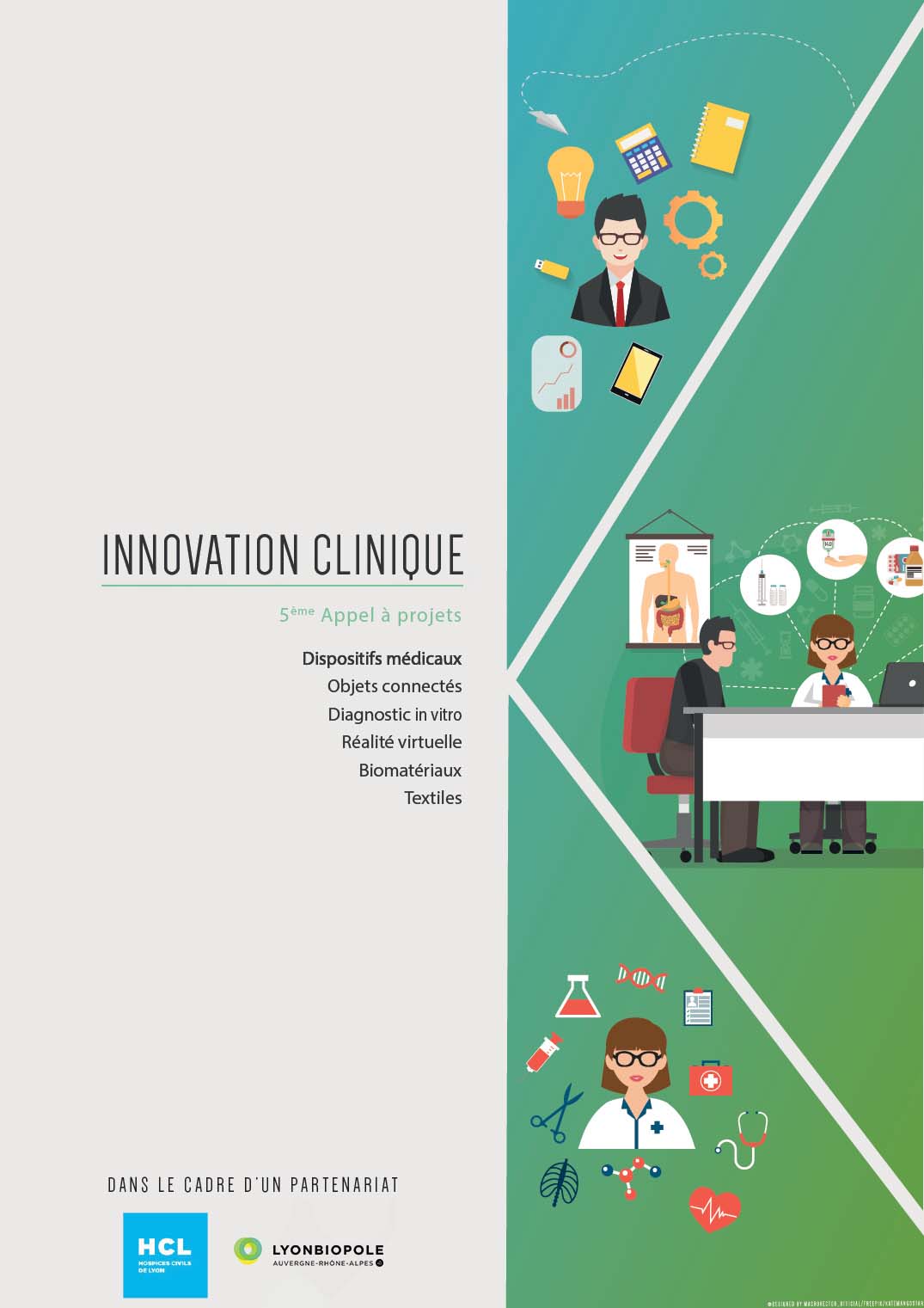 Pensez aux annexes éventuelles à transmettre lors du dépôt du dossier de candidature.FICHE RESUMEE DU PROJET (échéance 24 mois)FICHE RESUMEE DU PROJET (échéance 24 mois)Je certifie que ce projet est à échéance 24 mois   Oui   Non Acronyme du projet Nom complet du projet Domaine d’application Classe(1 choix = si plusieurs composants, cocher le plus à risque)Même si le dispositif n’est pas encore marqué, indiquer la classe qui couvrira le dispositif.   DM classe I   DM classe IIa   DM classe IIb   DM classe IIIType(Plusieurs choix possibles)   DMI   DIV   Biomatériaux   Textiles   Réalité virtuelle   Objets connectés   Autre, précisez : ………………………………………………………………Stade de maturité (cocher, plusieurs choix possible)   Prototype    Étude in vitro   Étude in vivo chez l’animal   Étude in vivo chez l’humain   Validation préclinique   Validation clinique   Marquage CEBref résumé du projet (2 lignes) FICHE CONTACT DU PORTEUR INDUSTRIEL FICHE CONTACT DU PORTEUR INDUSTRIEL NomPrénomStructureIntitulé de posteMailTéléphoneAdresse postaleRaison socialeSIRENCode NAFEffectif totalFICHE CONTACT DU PORTEUR HOSPITALIER	FICHE CONTACT DU PORTEUR HOSPITALIER	NomPrénomFonctionServiceHôpitalMailTéléphoneAdresse postaleAUTRES PARTENAIRES EVENTUELSAUTRES PARTENAIRES EVENTUELSNom 1Prénom 1Structure 1 Nom 2Prénom 2Structure 2Nom 3Prénom 3Structure 3FICHE DETAILLEE DU PROJETContexte scientifique et médical – 1 page maximumPrévalence et impacts sociétaux de la ou des pathologie(s) concernée(s), prise en charge actuelle des patients concernés et état actuel des connaissances scientifiques et médicales sur cette prise en charge. Précisez si possible les données spécifiques aux HCL (ex : file active de patients aux HCL pour cette pathologie).Problématique médicale identifiée et solution(s) apportée(s)Caractère innovant de la technologie en cours de développement et sa valeur ajoutée par rapport à l’existant – 1 page maximumD’un point de vue :Scientifique et médical Technique / technologique EconomiquePréciser et détailler les données actuellement validées sur la technologie en cours de développement(Exemples : preuve de concept, prototype, études in vitro, études in vivo, études précliniques, études cliniques, biocompatibilité, toxicité, sécurité, certification ISO, marquage CE etc…)Propriété intellectuelle : brevets déposés et envisagésOutils de financements éventuels dont aurait bénéficié le développement de la technologie jusqu’à présent (ANR, BPI, PHRC etc…)Projet proposé – 2 pages maximumDétaillez les grandes lignes du projet qui fait l’objet de la demande de soutien dans le cadre de cet Appel, et sa place dans le développement global de la technologie. Si le projet prévoit une investigation clinique ou une étude médico-économique, indiquer a minima :Le rationnel de l’étude ;Une formulation claire de la question de recherche ;Les objectifs de l’étude.Si un calcul du nombre de sujets nécessaire a été établi, le préciser. Le synopsis complet de l’étude peut également être joint au dossier s’il a été rédigé. NB : la rédaction ou la mise à jour du synopsis sera réalisée lors du démarrage de l’accompagnement, ce qui pourra conduire à une réévaluation du budget.Planning des activités sur les 2 ans du projet (format excel ou powerpoint accepté)Expliciter les GO/NO GO côté industriel et clinique impactant le projet. Si l’atteinte du marché ne constitue pas l’issue du présent projet, intégrer une feuille de route démontrant que celle-ci est réalisable au plus tard 1 an après la fin du projet.Budget – 1 page maximumPrincipales étapes envisagées pour le développement de la technologie et les stratégies de financement associées. Préciser celle(s) correspondant au projet et qui nécessiterai(en)t un co-financement des HCL, en indiquant leur coût global et le montant spécifique demandé dans le cadre de cet Appel. Une attention particulière sera apportée par le comité pour comprendre comment et sur quelles dépenses sera mobilisé le soutien financier des HCL.Business Plan – 1 page maximumPréciser la stratégie d’accès au marché et le modèle économique envisagés.